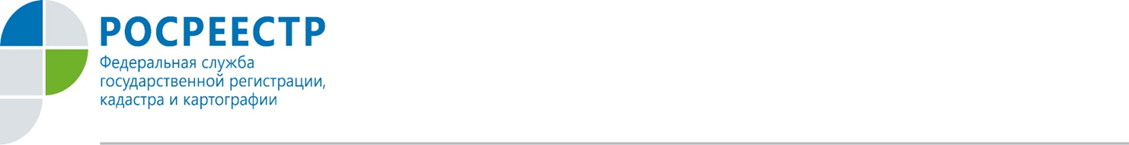 Что делать, когда старенький дом уже снесен, а на него приходит налог? Нужно ли снимать с учета разрушенный дом, если на его месте будет построен новый? Владельцы недвижимости нередко сталкиваются с такими вопросами. Орловский Росреестр поясняет, что в случае сноса старого дома, если собственник не снял дом с кадастрового учета и не прекратил право собственности, сведения о недвижимости, по - прежнему, хранятся в Едином государственном реестре недвижимости и, соответственно, направляются в налоговую службу. Соответственно налог на недвижимость продолжает начисляться. В случае же, если на месте снесенного дома будет построен новый дом, то   демонтированный объект необходимо также снять с кадастрового учета. Иначе поставить новый дом на кадастровый учет будет невозможно, а налог на разрушенный дом также будет начисляться.Между тем, снятие объекта недвижимости с кадастрового учета - процедура несложная. Необходимо обратиться к кадастровому инженеру и подготовить акт обследования, который и подтвердит факт гибели или уничтожения объекта недвижимости, то есть прекращение существования дома. Пакет документов, включающий в себя, в том числе, заявление на одновременное снятие с кадастрового учета и прекращение права собственности, и акт обследования подается либо через «личный кабинет» на портале Росреестра, но в данном случае необходима электронная цифровая подпись, либо в любом офисе МФЦ. С заявлением о снятии соответствующего объекта капитального строительства с кадастрового учета вправе обратиться только собственник такого объекта, либо его представитель.Процедуру снятия с кадастрового учета является завершенной только после того, как заявитель получает на руки выписку о том, что объект не числится больше на учете в органе регистрации. 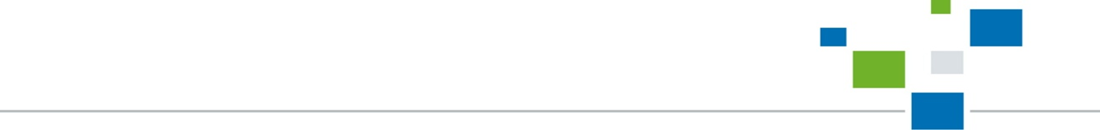 Пресс-служба Росрестра  по Орловской области